2022-23 ESC - All Conference Honors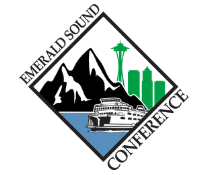 Boys & Girls WrestlingBoys Coach of the Year: Sean Burke, Granite Falls and John Sommers, South WhidbeyGirls Coach of the Year: Doneen, Seattle AcademySportsmanship Award: South Whidbey and Sultan Boys Team Champion: Granite FallsGirls Team Champion: Seattle AcademyBoys All Conference Team: Girls All Conference Team: NameSchoolYearWeightNathan PhillipsGranite Falls10106Ravi NeumeyerSouth Whidbey12113Teagan BurkhartSeattle Academy10120Peyton EastmanGranite Falls9126Joseph RobertsGranite Falls9132Evan WeleverSouth Whidbey11138Trevor LaymanceGranite Falls10145Dylan WalkerSouth Whidbey11152Dakota WilkinsonGranite Falls12160Chris RyerGranite Falls11170Brody NelsonSouth Whidbey12182Donald BridgewaterSultan12195Jayden KinderGranite Falls11220Trle LeeSeattle Academy12285NameSchoolYearWeightFarah MelangSeattle Academy12105-110Margaret VonderhorstGranite Falls9115-120Saniyah McKinneySeattle Academy9130-135Kaylie BakerSouth Whidbey10140-145